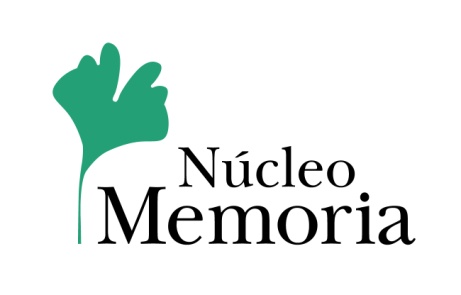 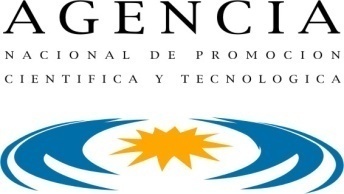 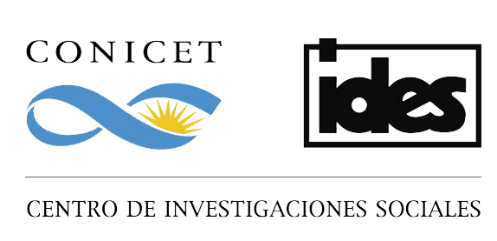 V Jornadas Espacios, lugares y marcas territoriales de la violencia política y la represión estatalIDES, 14, 15 y 16 de octubre de 2015ResúmenesLa creación de un espacio de la memoria en la Universidad Nacional de La MatanzaHilda Agostino, Analía Artola y Mirta Bertune Junta de Estudios Históricos- UNLaMLa preocupación por conservar la memoria y por la construcción de una historia local tiene un recorrido de dieciséis años en la UNLaM. Se trabaja en este momento para desarrollar un espacio de memoria dedicado en este caso a la Cuestión Malvinas, pero sin descuidar el contexto epocal en que se dio la guerra en la década del ´80. Se llega a él desde una serie de antecedentes que se describen para arribar a su concreción desde un proyecto de investigación que permitió diagnosticar la presencia de contenidos acerca del tema Malvinas en las cátedras de historia argentina y de historia americana de todas las carreras de la Universidad. Se diseñó luego una instancia de formación para los docentes de la casa con la finalidad de actualizar sus conocimientos y proporcionarles materiales para que se incluyan los contenidos relacionados con estos procesos de nuestro pasado reciente en sus prácticas docentes. Esa instancia de actualización es la que inaugura un espacio institucional llamado Espacio Malvinas que posibilitara no solo estas acciones formativas sino todo un cúmulo de actividades que permitirán recordar, conocer, y asumir los procesos históricos que se vinculan con nuestra identidad como argentinos. Mostrar los antecedentes de la creación de este espacio institucional y el impacto esperado es el núcleo de esta presentación.Una propuesta analítica para el estudio de espacios de memoria. Hacia una lectura trialéctica del memorial de la Población La LeguaCarolina AguileraPontificia Universidad Católica de ChileEl artículo busca proponer un marco analítico para el estudio de espacios de memoria, que permita complejizar la relación entre espacio y memoria. Este marco analítico se crea adaptando la propuesta de análisis trialéctico del espacio del geógrafo Edward Soja (2008), y se aplica de manera esquemática al análisis de un memorial ubicado en un barrio de la zona sur de Santiago de Chile, el memorial de la Población La Legua. Hacia una moral de la resistencia. Una Lectura kantiana de los campos de prisión política y tortura en ChileFrancisco Canseco GómezUniversidad de Santiago de ChileEl siguiente trabajo tiene como eje central el análisis de comportamientos y experiencias individuales y/o colectivas que permitan avalar la existencia de una moral de la resistencia (formal) contraria a los distintos mecanismos de violencia que operan al interior de los campos. Dicho análisis se llevará cabo a partir de la segunda formulación del imperativo categórico kantiano, incorporando las nociones de dignidad y humanidad manejadas por el filósofo alemán. La concordancia entre los distintos testimonios de los prisioneros políticos con la segunda formulación del imperativo permitirá sostener una resistencia con contenido moral, desde una óptica individual y colectiva.Arqueología y conservación en sitios de memoria emplazados en ex CCDTyE: desafíos, debates y problemas de un campo en construcción Adriana D´OttavioCIS-CONICET/IDES- UNTREFLos sitios de memoria emplazados en ex centros clandestinos de detención, tortura y exterminio (ex CCDTyE) constituyen dispositivos memoriales que funcionan a la vez como medios de transmisión de memoria colectiva, como lugares de reparación para los sobrevivientes y para los familiares de desaparecidos que no cuentan con cuerpos, tumbas u otras materialidades a las que aferrarse en la elaboración de sus duelos, y como posible prueba material para los juicios a los represores que siguen llevándose a cabo. Constituyen a la vez mojones de la memoria colectiva, sitios de experiencia, lugares de recuerdo y elaboración personal y documentos que pueden aportar información a la justicia y a la historia. Equipos interdisciplinarios de arqueología, conservación, arquitectura, museografía, comunicación, historia y educación, entre otras disciplinas, trabajan en estos sitios articulando esta diversidad de funciones, de públicos y demandas. En esta ponencia me propongo dar cuenta de las formas en que los saberes y prácticas de la arqueología y la conservación se ponen en juego en los ex CCDTyE de la ciudad de Buenos Aires, articulando estos diversos valores de los sitios. Intentaré establecer qué le aportan estas disciplinas a los sitios de memoria e, inversamente, cómo la práctica en estos lugares representa nuevos desafíos y formas de trabajar para las mismas. Para esto, a partir del análisis de una serie de entrevistas, voy a dar cuenta de cuáles son las prácticas de estos actores y los criterios que adoptan ante algunos de los desafíos, debates y problemas a los que se enfrentan.Sobre la lugarización de la memoria. La construcción simbólica en el Predio Quinta Seré a través del arte conmemorativoSilvina FabriIIGEO-FFyL-UBALa idea de esta ponencia se corresponde con la necesidad de dar cuenta de un proceso socioespacial que denominamos lugarización de la memoria para pensar los marcos de referencia anudados en la construcción narrativa y simbólica de un sitio memorial. En este sentido, indagar en la instalación de ciertas intervenciones artísticas en el Predio Quinta Seré puede servir para dar cuenta de las tramas complejas de niveles institucionales, memoriales y artísticos que en su complementariedad tejen las particularidades del sitio. En este trabajo analizaremos Las Huellas de Fuego, una de las variadas producciones artísticas emplazadas en el predio para poder profundizar en la reflexión acerca de cómo se articulan los haceres del arte conmemorativo, la política y la memoria en las prácticas socioespaciales desplegadas en este lugar de la memoria. Estas prácticas conectadas a las singularidades de los visitantes no se vinculan con una generalidad que se repite siempre de manera unívoca; es por ello que la memoria, y por ende los espacios en donde se lugariza están constantemente en movimiento, son siempre reactualizados a partir del interjuego entre planos materiales y simbólicos asociados a múltiples trabajos de la memoria. En suma, trataremos de especificar las conexiones entre la política de la conmemoración como herramienta para reflexionar sobre los procesos conmemorativos y pensarlos como algo más que ejercicios simbólicos de reconocimiento de un pasado. En este punto, a partir de ahondar en la transformación de los significados del pasado y movilizar el presente pensamos que la instalación artística funciona como un dispositivo, como un disparador simbólico en la construcción narrativa de la memoria teniendo en cuenta que la imagen transmite un sentido a través de su poder comunicador.Preservar, recuperar, ocupar: debates en torno a la ex ESMA (1998-2013)Claudia FeldCIS- CONICET/IDESEste trabajo reconstruye tres polémicas claves en torno a la “recuperación” y posterior ocupación de la ex ESMA, examinando particularmente las posiciones de los diferentes actores, las diversas nociones de “memoria” en disputa, las diferentes articulaciones con el Estado y con las políticas públicas de memoria. Se analizan específicamente los debates en torno al proyecto de demolición de la ESMA, durante el gobierno de Carlos Menem (1998); los debates en torno a la concepción de un Museo de la Memoria, durante el gobierno de Néstor Kirchner (2004); y las polémicas surgidas a partir del brindis de fin de año del Ministerio de Justicia, durante el gobierno de Cristina Fernández de Kirchner (2013). El análisis examina los ejes de los debates y las tensiones que atraviesan las políticas de memoria vinculadas al predio de la ex ESMA.Al recorrer estas tres coyunturas pueden examinarse las transformaciones ocurridas, a lo largo de 15 años, en las maneras de entender el sitio y sus funciones, en las expectativas sociales en torno a la ex ESMA, en los modos de concebir la memoria, y también en los actores a cargo de impulsar y concretar políticas de memoria.Algunos aspectos en torno a la experiencia visual que configura el recorrido por el espacio para la Memoria ex CCDTyE "Club Atlético"Guillermina FressoliCIS-IDES-CONICET/ UNTREFEsta ponencia se inscribe en el problema que surge de la modalidad que adquiere la representación del pasado en los ex CCD devenidos artefactos culturales.  Si la memoria social se objetiva en artefactos estéticos, memoriales, museos, monumentos o centros culturales  y/o se espacializa y materializa en sitios de memoria, investigarla implica dar cuenta de los procesos de objetivación y subjetivación que conforman y producen dichos artefactos. A partir del concepto que Rosalind Krauss plantea en relación a la expansión de la  escultura durante el siglo  XX comprendo los ex CCD se conforman, en la actualidad, como emplazamientos señalizados que configuran, a partir de la organización de su materialidad, diversos modos de ver y experimentar el pasado. La estructuración del espacio, cómo se construye la narración histórica, o qué procesos de escenificación operan allí, son ejemplos que permiten analizar de qué manera se comprende al recuerdo en la experiencia singular propuesta por cada espacio. Para el desarrollo de esta cuestión, en esta presentación me concentraré  en las particularidades que plantea el Espacio para la Memoria ex CCDTyE "Club Atlético" ubicado en la ciudad  de  Buenos Aires. Como  hipótesis de trabajo  considero que en  este  espacio el proceso  de rememoración  se  despliega entre  la  experiencia  de  desentierro  y entierro  que organiza el recorrido visual de la visita guiada que el espacio plantea.Visibilizando el Centro Clandestino de Detención: la trayectoria de los sobrevivientes de El Vesubio (1978-2015)Rodrigo González Tizón IDAES-UNSAM/ CONICETMarcos TolentinoUNICAMPEl objetivo de este trabajo consiste en examinar la diversidad de estrategias implementadas por los sobrevivientes de los Centros Clandestinos de Detención (CCD) para visibilizar los espacios donde transcurriera su detención ilegal. Para ello, nos focalizaremos en la trayectoria de un grupo en particular, procedente del CCD “El Vesubio”. Corriendo el eje de la producción testimonial del grupo, sin por eso desestimarla, a lo largo de esta ponencia trazaremos un recorrido histórico por las múltiples iniciativas emanadas esos sobrevivientes durante las últimas cuatro décadas, las cuales posibilitaron la elaboración y circulación de sus relatos sobre el cautiverio, a la vez que contribuyeron a generar un saber sobre el funcionamiento de la maquinaria represiva, participando finalmente de los intentos de resignificación del espacio del CCD a través de su conversión en sitio de memoria. El santuario de La Hoyada, Ayacucho: el proceso de diálogo y participación en la construcción de un espacio de memoriaIris JaveUniversidad Pontificia, Universidad Católica del Perú y Universidad de LimaEn el libro “Los  trabajos de la memoria” (2012) Elizabeth Jelin se pregunta acerca de las herramientas que contribuyan al análisis y a la construcción de la memoria, luego de periodos de violencia política. Aún cuando estos episodios han sido dolorosos y, quizá haya el deseo consciente –o inconsciente- de evitarlos o, incluso silenciarlos, los procesos cobran sentido con nuevos contextos políticos e históricos. ¿Hace sentido para nuevas generaciones, que desconocen las secuelas de la guerra interna conmemorar ese pasado en un espacio público que hoy les pertenece a “todos”? ¿Qué disputas y negociaciones surgen en ese proceso social? ¿Quiénes estan destrás de estas iniciativas y por que asumen ese protagonismo? ¿Son los mecanismos de diálogo, fundamentales para legitimar los procesos de memoria? Esta ponencia intenta responder a estas preguntas a partir de una investigación cualitativa en curso, que busca documentar el proceso social seguido para la instauración del Santuario de la Memoria La Hoyada, identificar los diversos actores involucrados y comprender las relaciones que se establecen entre ellos para un diálogo y negociación.De la fosa al panteón: transición y transformación de los lugares de memoria de víctimas de la represión franquista en los años 70 y 80 Zoé de KerangatUniversidad Autónoma de MadridEn España, las exhumaciones de fosas comunes de la Guerra Civil son una de las prácticas de memoria más visibles desde el año 2000. Sin embargo, hubo varias fases de exhumación anteriores. Una de ellas tuvo lugar entre el final de la dictadura franquista hasta después de la Transición a la democracia, en los años 70 y 80. Esta ponencia propone un análisis de aquellas exhumaciones, prestando especial atención a la transformación de los lugares de memoria que son las fosas comunes, y a la particular modalidad de resistencia que protagonizaron las personas al origen de estas iniciativas. Se centra en dos ejemplos de la comunidad de La Rioja. Pretende demostrar que las exhumaciones de la Transición fueron portillos en el discurso hegemónico del “Pacto del Silencio”, en un contexto en el que la sociedad civil española se estaba fortaleciendo.Re-construyendo la experiencia de la (propia) desaparición: entre la dimensión material de la violencia y sus configuraciones imaginariasJulieta LampasonaIIGG-FSOC-UBASi bien la desaparición temporal y posterior sobrevida del sujeto se produjo en un espacio y tiempo determinados –el CCD-, tanto en las inscripciones psíquicas de lo vivido como en los procesos de rememoración y narración esos límites se re-configuran. En esta propuesta de trabajo, abordaré las dimensiones material e imaginaria de la violencia vivida y los relatos que la enuncian para analizar el modo en que confluyen conjuntamente en el proceso de (re)construcción de esta experiencia e identificar, en particular, las modalidades de emergencia de lo imaginario en sus yuxtaposiciones y/o tensiones con aquello que resulta “esperable” del testimonio. Para ello articularé consideraciones teóricas y el material empírico resultante del trabajo de campo -entrevistas en profundidad y testimonios escritos por sobrevivientes-.Memorias recuperadas: La subversión de la imagen fotográfica en tres muestras del Museo de Arte y MemoriaFlorencia Larralde ArmasCIS-IDES/CONICETEn esta ponencia abordaremos algunos resultados obtenidos en mi tesis de maestría titulada “Relatar con luz: el lugar de la fotografía en el Museo de Arte y Memoria de La Plata (MAM)”. En ella se analizan las representaciones fotográficas de los desaparecidos expuestas en el museo durante sus primeros diez años de gestión. En esta presentación trabajaremos en torno a un corpus de tres muestras sobre los desaparecidos que hacen distintos usos de fotografías sacadas por las fuerzas represivas durante la última dictadura militar argentina; puntualmente por la Dirección de Inteligencia de la Provincia de Buenos Aires –DIPBA- y el Grupo de Tareas T3.3 que funcionaba en la ESMA.  A partir del análisis de estas muestras construimos la noción de “memorias recuperadas” como forma de dar respuesta a los siguientes interrogantes: ¿Por qué y cómo estas fotografías que eran herramienta del poder represivo, pueden convertirse en críticas de ese mismo poder?, ¿Qué señales quedan del contexto de producción de esas imágenes, y cómo es reelaborado en las muestras?, ¿Cómo se trabaja artísticamente sobre archivos y documentos, y qué alcances tiene?Espectros del terrorismo de EstadoJavier LifschitzUniversidad Federal del Estado de Rio de JaneiroEl testigo es una figura emblemática del campo jurídico, pero en los casos en que existen violaciones a los derechos humanos adquirió una proyección política y cultural singular. Dieron voz a los desaparecidos en las Comisiones de verdad y justicia y en los tribunales de juzgamiento instaurando así una dimensión espectral de la política. En este texto retoma la cuestión de los espectros en la política, tema que fue abordado por autores como Derrida en relación al legado marxista y trata sobre los efectos de esa dimensión en el campo político y jurídico de la Argentina en el contexto del terrorismo de Estado.El frustrado proceso de marcación y recuperación de la cárcel política de mujeres de Punta Rieles (Montevideo)Carlos Marín Suárez GIAF-Universidad de La RepúblicaLa ciudad de Montevideo sufrió durante la última dictadura cívico-militar uruguaya (1973-1985) tipos de represión muy similares a las de otras ciudades chilenas, argentinas y brasileñas en sus respectivas dictaduras. Se trató de fórmulas de imposición de regímenes de reorganización nacional que en las ciudades tuvieron claras consecuencias a nivel socioespacial. No solo se llevó a cabo un programa de grandes obras públicas y de monumentalización de la memoria histórica patriótica y nacionalista fundamentada en el prócer, sino que, sobre todo, se produjo una destrucción de los lazos socioespaciales previos: empobrecimiento generalizado y el aumento exponencial de los asentamientos irregulares en la periferia de la ciudad, arrasamiento patrimonial e instalación de una ubicua red de espacios represivos. Precisamente el Establecimiento Militar de Reclusión (EMR) Nº 2 (cárcel política de mujeres de Punta Rieles) se situó en uno de estos barrios periféricos, de tradición obrera, tremendamente castigado desde la dictadura hasta momentos actuales. Esta cárcel política no sólo tuvo consecuencias en las reclusas sino que profundizó la estigmatización de un barrio que se estaba empobreciendo a gran velocidad. A partir del año 2000 comenzó un proceso colectivo por parte de las ex-presas y de los vecinos del barrio para reconvertir aquellos edificios en un lugar de memoria y en un centro social para el barrio. Este proceso se vio frustrado en el año 2011 al decidir el gobierno del Frente Amplio (FA) volver a utilizar el antiguo predio nuevamente como cárcel. Recientemente se ha instalado una "Marca de la Memoria" en el lugar. Este caso ejemplifica perfectamente el triunfo de un tipo de memoria en Uruguay, la de la marca-monumento, que separa pasado y presente, sobre la de la marca-proyecto, que articula las luchas políticas pasadas como fundamento e inspiración de las presentes.Reflexiones sobre la articulación estado-sociedad civil en las actuales políticas de la memoria: argumentos y posicionamientos de los actores del programa de memoria del ex OlimpoLuciana MessinaUBA/ CONICETEn esta ponencia me propongo reflexionar sobre los modos de articulación entre las organizaciones de la sociedad civil y las agencias estatales en las actuales políticas de la memoria, esto es, entre los militantes de la causa que aparece condensada en la consigna “memoria, verdad y justicia”, y los funcionarios y trabajadores estatales a cargo del desarrollo e implementación políticas públicas vinculadas a ella. Orientando estas reflexiones se halla el interés más general por indagar los cruces entre lo político institucional, lo social, lo científico y lo jurídico, es decir, dar cuenta de cómo la verdad y el saber producidos en estos distintos campos de fuerzas y relaciones sociales (cada uno con su lógica específica, con los capitales que valora y las reglas de legitimación que le son propias) se ponen en relación, se actualizan, se afectan, se yuxtaponen o ignoran en las prácticas y discursos que constituyen las políticas públicas vinculadas a los espacios de memoria. Me pregunto, entonces, ¿qué mecanismos, canales o vías se constituyeron en el trabajo de articulación entre las organizaciones de la sociedad civil y las agencias estatales?, ¿qué modos de articulación primaron y qué se constituyó en obstáculo? Pero, antes que eso, me pregunto si hablar de militantes por un lado y de agentes estatales por el otro no es una reducción o simplificación analítica de un fenómeno que es mucho más complejo. Es decir, si es posible pensar que –dadas las características específicas de las políticas de la memoria en Argentina– las iniciativas, emprendimientos y proyectos vinculados a dicha causa produjeron prácticas políticas que constituyeron “actores híbridos”, donde posiciones sociales diferenciadas (como las de militante, trabajador estatal, funcionario, familiar, sobreviviente, etc.; posiciones de las que se esperan ciertas comportamientos, actitudes, valores, etc.) convergen en un mismo individuo. Voy a presentar una entrada para pensar esta cuestión vinculada con mi investigación sobre el proceso político-institucional de recuperación del ex Olimpo y de creación y desarrollo de una política de memoria allí. Me interesa pensar y reflexionar sobre este tema no desde los sitios como cosas hechas sino desde situaciones que forman parte de esa hechura, que participan en la construcción, en todo caso, de esos sitios como cosas. Situaciones en las que se ponen en juego las prácticas y discursos de los actores intervinientes, en las que se expresan demandas e intereses y en las que se actualizan y ponen en acto pugnas por el sentido político no sólo del pasado sino, fundamentalmente, del presente.Camino a los sitios. Trayectorias personales y capital social de los trabajadores de los sitios de memoria Leticia MirásUniversidad Nacional de Tres de FebreroEl objetivo de este trabajo es describir y comparar las trayectorias de los trabajadores con distintos grados de implicancia en la toma de decisiones de los sitios de memoria del terrorismo de estado en Argentina, en función de la conformación de equipos de conducción, gestión y trabajo de dichos lugares. El análisis se centra en las trayectorias de los trabajadores del Ex CCDTyE "Olimpo" y del Centro Cultural de la Memoria Haroldo Conti, en dos ejes: las trayectorias de los coordinadores/ directores de cada uno de los centros y la trayectoria de los miembros de los equipos y mandos medios dentro de cada organización, con especial énfasis en este último caso, en las ponderaciones que estos hacen a la hora de seleccionar quienes los acompañarán en los equipos que conducen.Se trabajan las trayectorias en diversos planos: las trayectorias profesionales/académicas, las trayectorias políticas/militantes, y las trayectorias como funcionarios/gestores estatales. A estas dimensiones debemos sumarle un elemento de las trayectorias personales en el caso de los “sobrevivientes”. Entendiendo por sobrevivientes no solamente a quienes han pasado por los centros clandestinos o por las cárceles de la dictadura en condición de detenidos-desaparecidos o presos políticos, sino también a otros afectados directos, especialmente familiares (hijos, madres, padres, cónyuges, etc.)      Escondidos en la ciudad: la invisibilidad material de los  ex centros clandestinos de detención en la ciudad de Montevideo (Uruguay)Ayelen MontenegroUniversidad de La RepúblicaEn Montevideo, durante la dictadura cívico-militar (1973-1985) funcionaron ocho centros clandestinos de detención. Cuatro eran parte de establecimientos militares y cuatro, casas de particulares. De estos últimos, sólo uno no existe en la actualidad por haber sido demolido para la construcción de un complejo de viviendas.En Uruguay, desde el final de la dictadura, se fueron desarrollando políticas estatales de memoria, junto con acciones  que intentaban visibilizar el terrorismo de Estado a lo largo de la trama urbana, principalmente en la ciudad de Montevideo (cambios en el nomenclátor, placas recordatorias, reubicación y renombramiento de espacios). Recién en los últimos diez años, se desarrollan proyectos tales como la creación del Memorial en Recordación de los Detenidos Desaparecidos y el Mume (Museo de la Memoria). Sin embargo, es llamativa la ausencia de acciones (y propuestas de futuras acciones) que refieran a los lugares que funcionaron como centro de detención, tanto aquellos clandestinos como los penales conocidos públicamente. Estos lugares, una vez restaurada la democracia, experimentaron diversos destinos, reintegrándose al paisaje urbano.En este trabajo se intentará abordar este contraste desde la discusión reflexiva sobre lo que implican los procesos de construcción de memoria colectiva, así como también identificar  alguno de los conflictos detrás de la invisibilidad de estos lugares que hoy se “esconden” a lo largo de la ciudad.El Cementerio: locus de la memoria en la Patagonia Silvia Nagy-ZekmiVillanova University, Philadelphia, USALa ponencia se enfoca en la representación textual y espacial de la memoria como una articulación cultural, pero también como una frontera ideológica en la historia colonial de la Patagonia, manifiesto en su evaluación postcolonial. Se establece la noción de la historia como narrativas memoralísticas, en oposición al concepto de la historia como ciencia, cuya praxis se basa en el escrutinio de la “evidencia histórica.” El espacio heterotópico de la Patagonia se ejemplifica aquí en dos modalidades literarias, la narrativa en la novela de Sylvia Iparraguirre, La tierra del fuego (1998), y la poética en el poemario de Christian Formoso, El cementerio más hermoso de Chile (2008). Usar la memoria tanto individual como colectiva en el afán de crear un registro complementario y contestatario ha resultado en el ejercicio (meta)literario de la conjetura histórica que se pone en evidencia en ambas obras. Esta ponencia forma parte de un proyecto más amplio.Temporalidades ruinosas. Un acercamiento a los sitios de memoria en ex Centros Clandestinos de Detención (CCDTyE)María Belén OlmosIIGG-UBA/ CONICETEn este trabajo, exploramos la dimensión de la temporalidad sobre la que se yergue la construcción de memoria en estos complejos espacios, partiendo de considerar que el proceso de institucionalización de ex Centros Clandestinos de Detención Tortura y Exterminio (CCDTyE) como espacios de memoria se conforma en un campo de tensión entre aquello que fueron, que representaron, y que los constituyó como tales, y esto que hoy se pretende en tanto sitios de recuperación y memoria. Desde estas consideraciones, exploraremos las estrategias de intervención construidas en estos sitios a partir del análisis de los trabajos llevados adelante sobre la materialidad edilicia del ex CCDTyE “Virrey Cevallos” de la Ciudad Autónoma de Buenos Aires por el equipo de restauración y conservación que desarrolla sus tareas allí. Para este análisis, somos asistidos por los desarrollos teórico conceptuales de Walter Benjamin y trabajamos con la ruina como clave interpretativa para acceder al modo particular en que adviene la temporalidad y la experiencia de rememoración en los ex CCDTyE.“Él no era de aquí”. Acerca de la identidad institucional de una escuela señalada como lugar de memoria en el campo chilenoEvelyn PalmaFLACSO ArgentinaLa presente comunicación pretende reflexionar en torno a la nominación de los lugares de memoria asociados al terrorismo de Estado y la adopción/rechazo por parte de las comunidades locales sobre estos espacios. Para ello comentaremos el caso de una escuela primaria emplazada en una zona rural del sur de Chile la cual tiene como identidad institucional el nombre de una víctima de la dictadura militar. La comunidad escolar fue obligada a portar este nombre por un acuerdo político entre las autoridades de derecha y de la centro izquierda del municipio, transacción que caracterizó a las diversas políticas de reconciliación de la transición a la democracia.El “jardín de la memoria”. La experiencia de la construcción de un sitio de memoria en una escuela de la Ciudad de La PlataSusana Jalo, María Cristina Garriga y Viviana PappierUNLP/ E.N.S. Nº 2 “Dardo Rocha” de La PlataEl presente trabajo consiste en la narración  de una experiencia realizada en la Escuela Normal Superior Número 2, Dardo Rocha, de la ciudad de La Plata, que implicó erigir en el patio de entrada de la escuela un monumento conmemorativo de los estudiantes desaparecidos durante la última dictadura militar como una práctica de memoria en diálogo con la enseñanza de la Historia en un 6to año del nivel secundario. El sitio de memoria, denominado Jardín de la memoria, es inaugurado el 16 de septiembre de 2014, fecha emblemática para los estudiantes secundarios de la ciudad de La Plata.  En un contexto de debate en torno a la memorialización, el trabajo da cuenta de las voces de los diferentes actores intervinientes (directivos, docentes, estudiantes, Municipalidad de La Plata, ex alumnos, etc.). Las voces de los estudiantes posibilitarán desentrañar el diálogo entre las experiencias de los estudiantes desaparecidos y la propia experiencia evidenciando cual es el dialogo entre el pasado, el presente y el futuro.Terrores guajiros. Lecturas transversales entre las políticas de la identidad, la violencia masiva y la economía transnacional Carlos SalamancaCEI-UNR/ CONICETA partir de las experiencias recientes de los indígenas wayúu de La Guajira colombiana, analizo las formas en que las prácticas de la memoria en situaciones de violencia masiva se entrecruzan con las políticas del multiculturalismo y la expansión de la minería transnacional. Describo, primero, el contexto actual de La Guajira. En la segunda parte analizo algunas formas en que los acontecimientos de violencia masiva se articulan con otros campos. Finalmente, propongo una lectura transversal de dichos campos intentando demostrar la utilidad de abordar los acontecimientos de violencia sin quedar atrapado en la fenomenología del acontecimiento o circunscripto a las gramáticas de la cultura. Este trabajo no es el resultado de la observación etnográfica. Para las descripciones que aquí se presentan utilizo las hechas por los mismos wayúu, antropólogos, agencias del Estado y medios de comunicación. En esta primera parte de mi investigación me interesan las formas en que las prácticas, dinámicas y experiencias en La Guajira se (re)presentan en el espacio público, y los discursos que se crean sobre ellas.Sobre la figura del represor. El caso de una visita guiada a un marino retirado Valentina SalviCIS-CONICET-IDES/ UNTREF/ UBAEn el año 2012, los equipos de guías de los ex –centros clandestinos de la ciudad de Buenos Aires, hoy sitios de memoria, y del Parque de la Memoria, predio donde se encuentra el Monumento a las Víctimas del Terrorismo de Estado, tuvieron que prepararse para visita atípica. Angel Valoy, suboficial retirado de la Armada, fue sentenciado a cumplimentar una probation que consistía en realizar visitas guiadas a los ex –centros clandestinos de detención ESMA, Olimpo, Virrey Cevallos, Atlético, Ortletti y Vesubio y al Parque de la Memoria. Valoy fue acusado de falso de testimonio durante el juicio oral de la causa conocido como Vesubio, en el que compareció en calidad  de testigo por la querella. El trabajo se propone dar cuenta de los sistemas de clasificaciones, sentidos y representaciones sobre el pasado reciente que se ponen en juego a partir de este episodio atípico para los trabajadores, guías o coordinadores de los sitios de memoria. En suma, trataremos de especificar las conexiones entre la política de la conmemoración como herramienta para reflexionar sobre los procesos conmemorativos y pensarlos como algo más que ejercicios simbólicos de reconocimiento de un pasado. En este punto, a partir de ahondar en la transformación de los significados del pasado y movilizar el presente pensamos que la instalación artística funciona como un dispositivo, como un disparador simbólico en la construcción narrativa de la memoria teniendo en cuenta que la imagen transmite un sentido a través de su poder comunicador.Imágenes inteligentes: Prácticas fotográficas en la Policía de Córdoba a mediados de los años ‘70David SchäferUniversidad Nacional de CórdobaEn el 2010, se entregaron en custodia a la Comisión y Archivo Provincial de la Memoria un archivo de la Policía de la Provincia de Córdoba compuesto por más de 136.000 fotos, tomadas entre 1964-1992. Allí se encuentran personas detenidas por razones políticas, cuyos nombres fueron asentados en un listado diferencial bajo el título “Registro de Extremistas”. El análisis en profundidad de este acervo fotográfico, la observación de los planos y la puesta en marcha de una serie de reconstrucciones de las sesiones de fotos permite estudiar el trabajo que llevaban a cabo los fotógrafos y, a través de sus miradas, conocer aspectos de la organización interna de la dependencia y de los cambios que sufrió el edificio.Memorias subterráneas: El caso de la Divina Providencia en AntofagastaRodrigo Suárez MadariagaAgrupación Providencia – Ex Centro de Detención y TorturaEl presente artículo presenta de manera exploratoria cómo se construye la memoria colectiva de los sobrevivientes del ex centro de detención y tortura La Divina Providencia en Antofagasta que operó durante la dictadura chilena entre los años 1975 y 1984 a manos del Servicio de Inteligencia de Carabineros - SICAR, abordando los hitos represivos ligados al lugar, la relevancia sobre las militancias políticas de los protagonistas y la importancia del uso de testimonios al estudiar los casos de derechos humanos en el país. Para ello se examinaran los testimonios de los sobrevivientes resaltando los aspectos simbólicos de los relatos a partir del presente para observar la re significación de los hechos ocurridos, además de las implicancias que tiene el lugar al ser una Iglesia y que 41 años del golpe de estado sea usado por la DIPOLCAR de Carabineros.Recuperar al Río de la Plata del “olvido” urbanístico: el Parque de la Memoria,  un ejercicio de memoria en clave expertaVirginia Vecchioli IDAES-UNSAMEn esta ponencia mostraré cómo una política vinculada a la causa del movimiento por los derechos humanos en la Argentina  - la construcción del Parque de la Memoria– confluyó con reformas institucionales y con políticas de Estado relativas a la planificación y gestión del espacio público urbano en la ciudad de Bs. As y más específicamente a la “recuperación” del espacio público costero. El Parque de la Memoria es un parque público de 14 ha. localizado en la ciudad de Buenos Aires sobre la costa del Río de la Plata que está integrado, entre otras cosas por una zona de parque natural y por el Monumento en Homenaje a las Víctimas del Terrorismo de Estado. El propósito de esta ponencia es analizar a) la génesis de esta iniciativa local (el Programa “Buenos Aires y el Río”, que llevaba adelante la Secretaría de Obras Públicas y el programa Parque Ciudad Universitaria” de la UBA), b) las trayectorias de los expertos que participaron del programa, de los concursos de ideas y de la realización del parque urbano, c) las representaciones accionadas en torno al uso del espacio público por los urbanistas, arquitectos, planificadores urbanos que participaron de esta política y d) las sucesivas transformaciones del proyecto urbano original de creación del Parque de la Memoria. Para ello utilizaré materiales documentales producidos por el programa, por la sociedad de arquitectos, por la legislatura porteña, la comisión pro-monumento y diversos testimonios y declaraciones reproducidos en la prensa nacional de los diseñadores del parque, funcionarios y expertos.Significativamente, en el lenguaje de los funcionarios, expertos y arquitectos que participaron del Programa se puede identificar el uso constante de consignas contra el olvido y por la memoria: con esta iniciativa del Parque de la Memoria se trataba de ‘devolver’ a los vecinos de la ciudad ‘la memoria’ de su relación con Río ‘recuperando’ los espacios ilegítimamente apropiados durante los anteriores gobiernos. En el léxico experto, las acciones desarrolladas en el Parque de la Memoria son definidas como centrales en términos de “reconvertir” la relación de la ciudad y las franjas costeras, “recuperar” y ampliar los espacios abiertos y públicos de la ciudad, “recuperar” ‘espacios vacantes y/o con actividades obsoletas’ y “mejorar” la calidad ambiental. A través de este análisis se aspira a mostrar cómo a través de un lenguaje técnico y especializado, planificadores, arquitectos y urbanistas disputaban sus propias batallas simbólicas  acerca del sentido de la memoria, el olvido y la recuperación. Al mismo tiempo se aspira a mostrar cómo la creación de este espacio de memoria y la tarea de “recuperar” la costa urbana se inscribe en el marco de disputas por la representación de los vecinos de la ciudad y por el poder de decir cómo debe construirse el espacio público y quiénes son los actores legítimos para hacerlo. “Hacer escuela”: acerca de la narración en torno a la transmisión del pasado recienteAlejandra Sánchez AnteloUNTREF Desde el momento de conformación de los espacios de memoria ha sido una preocupación recurrente la transmisión sobre lo sucedido en la última dictadura militar. En los últimos años se han implementado en estos espacios distintas estrategias de transmisión a las nuevas generaciones. Tomando un caso particular, la visita educativa de "El ECuNHi hace escuela", me propongo abordar la construcción narrativa (del relato, del espacio, del recorrido) que los trabajadores del sitio proponen para reflexionar sobre el pasado reciente. A su vez, se considerará las interacciones que plantean los visitantes en relación a estas estrategias en tanto dicha interacción promueve nuevos sentidos sobre el pasado.